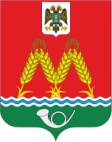                                                  РОССИЙСКАЯ ФЕДЕРАЦИЯ                                                    РОСТОВСКАЯ ОБЛАСТЬ                                       КРАСНОСУЛИНСКИЙ РАЙОНМУНИЦИПАЛЬНОЕ ОБРАЗОВАНИЕ«МИХАЙЛОВСКОЕ СЕЛЬСКОЕ ПОСЕЛЕНИЕ»СОБРАНИЕ ДЕПУТАТОВМИХАЙЛОВСКОГО СЕЛЬСКОГО ПОСЕЛЕНИЯРЕШЕНИЕот 15.09.2023 № 8х. МихайловкаО внесении изменений в решение Собрание депутатов Михайловского сельского поселения от 26.12.2022 № 135 «Об утверждении правил благоустройства территории Михайловского сельского поселения»    В целях привидения решения Собрания депутатов Михайловского сельского поселения от 26.12.2022 №135 «Об утверждении правил благоустройства территории Михайловского сельского поселения» в соответствии с  методическими рекомендациями по разработке норм и правил по благоустройству территорий муниципальных образований, утвержденные приказом Министерства строительства и жилищно-коммунального хозяйства от 29.12.2021 № 1042/пр, руководствуясь статьей 28 Устава муниципального образования «Михайловского сельского поселения», -                                 СОБРАНИЕ ДЕПУТАТОВ РЕШИЛО:   1. Внести изменения в приложение  решения Собрания депутатов Михайловского сельского поселения от 26.12.2022 №135 «Об утверждении правил благоустройства территории Михайловского сельского поселения» следующие изменения:       1.1 в приложении пункт 7.33 главы 7 изложить в следующей редакции:« 7.33. При создании и благоустройстве малых архитектурных форм (уличной мебели, садово-парковых сооружений, часовен, поклонных крестов, скульптур, фонтанов, светильников наружного освящения и другие МАФ), учитываются принципы функционального разнообразия, комфортной среды для общения, обеспечения разнообразия, визуального облика благоустраиваемой территории, создания условий для различных видов социальной активности и коммуникаций между людьми, применения экологичных материалов, создания условий для ведения здорового образа жизни всех категорий населения.Элементы планировочной структуры оборудуются малыми архитектурными формами, количество, места размещения, архитектурное и цветовое решение которых определяются проектами благоустройства, разрабатываемыми Администрацией поселения.   Малые архитектурные формы (далее - МАФ) - сооружения, в том числе нестационарные и временные, используемые для организации открытых пространств и дополняющие архитектурно – градостроительную либо садово-парковую композицию. В зависимости от использования они подразделяются на объекты функционального назначения (такие как столы, скамьи, садовые диваны, урны, ограды и заборы, указатели, фонари и опоры уличного освещения, стационарное оборудование для декоративной подсветки зданий и сооружений, телефонные кабины, платежные терминалы, остановочные павильоны пассажирского транспорта, беседки, навесы), и объекты декоративного назначения (газонные и тротуарные декоративные ограждения, декоративные стенки, малые скульптуры (композиции), декоративные фонтаны, часовни, элементы праздничной декоративной подсветки (иллюминации) и прочее).  Малые архитектурные формы могут быть стационарными и мобильными.  2) Настоящее решение вступает в силу со дня его официального опубликования на официальном сайте https://михайловскоесп.рф/.  3) Контроль за выполнением настоящего решения возложить на главу Администрации Михайловского сельского поселенияПредседатель Собрания депутатов-глава Михайловского сельского поселения                                   В.Н. Санников